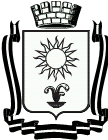 Пояснительная записка к проекту Решения думы города-курорта Кисловодска «Об утверждении Генерального плана городского округа города-курорта Кисловодска Ставропольского края»Распоряжением Правительства РФ от 29 декабря 2016 г. № 2899-р утвержден перечень мероприятий по комплексному развитию города-курорта Кисловодска до 2030 года. Согласно пункту 25 указанного Перечня, Правительству Ставропольского края и администрации города-курорта Кисловодска поручено внесение изменений в документы территориального планирования города-курорта Кисловодска с учетом реализации мероприятий, предусмотренных пунктами 23 и 24 настоящего перечня мероприятий, направленных на эффективное использование освобождающихся земельных участков для развития санаторно-курортного, рекреационного, инвестиционного потенциала города-курорта Кисловодска, предусматривающих сбалансированную антропогенную нагрузку на территорию.В соответствии с требованиями действующего законодательства, между управлением архитектуры и градостроительства администрации города-курорта Кисловодска и ООО «ФОК-Юг» заключен муниципальный контракт № 03052017 от 03 мая 2017 года на «Выполнение научно-исследовательских работ по корректировке и приведению Генерального плана городского округа города-курорта Кисловодска в соответствие с требованиями законодательства Российской Федерации».Проект Генерального плана городского округа города-курорта Кисловодска в соответствии с требованиями действующего законодательства был размещен в Федеральной государственной информационной системе территориального планирования для согласования с уполномоченными органами исполнительной власти Российской Федерации - Министерством экономического развития РФ и направлен на согласование в Правительство Ставропольского края.От Правительства Ставропольского края было получено сводное заключение о согласовании проекта документа территориального планирования «Генерального плана городского округа города-курорта Кисловодска Ставропольского края» (письмо от 24.11.2020 №08-22/17322).Министерством экономического развития РФ направлено сводное заключение о несогласии с проектом генерального плана городского округа города-курорта Кисловодска Ставропольского края. Заключение о несогласии предоставили Минобрнауки России (от 03.12.2020 №МН-21/4402), Минэнерго России (от 09.12.2020 №08-1979), Рослесхоз (от 24.11.2020 №АВ-03-31/23351).Замечания Минобрнауки России и Минэнерго России были урегулированы на согласительном совещании по урегулированию разногласий по замечаниям федеральных органов исполнительной власти на проекты документов территориального планирования в Минэкономразвития России от 15.12.2020 №18-Д27, при условии их учета в проекте до утверждения.В целях урегулирования иных замечаний была создана комиссия по регулированию разногласий, послуживших основанием для подготовки заключения о несогласии с проектом Генерального плана городского округа города-курорта Кисловодска Ставропольского края.В рамках заседания комиссии все представленные замечания устранены и отображены в проекте Генерального плана.По результатам проведения заседания комиссии уточненный проект генерального плана вновь был размещен во ФГИС ТП для согласования. По результатам проведения процедуры согласования получено положительное заключение от Минприроды России. Согласно ч.7 ст. 25 Градостроительного кодекса РФ согласование проекта генерального плана осуществляется в двухмесячный срок со дня поступления в эти органы уведомления об обеспечении доступа к проекту генерального плана и материалам по его обоснованию в информационной системе территориального планирования.Учитывая отсутствие замечаний от федеральных органов исполнительных власти, проект генерального плана считается согласованным этими органами.По результатам сводного согласования, постановлением администрации города-курорта Кисловодска от 28.04.2021 № 428 «О назначении общественных обсуждений» назначены и проведены общественные обсуждения по проекту генерального плана. Оповещение о начале общественных обсуждений опубликовано в городской общественно-политический еженедельник «Кисловодская газета» от 05 мая 2021г. № 19 (541), специальный выпуск № 15 от 05 мая 2021г, и на официальном сайте администрации города-курорта Кисловодска в сети Интернет.По результатам проведения общественных обсуждений, учитывая мнение членов комиссии, предоставленных обоснований и аргументов, в том числе о целесообразности или нецелесообразности поступивших замечаний и предложений, Комиссия единогласно рекомендовала исполняющему обязанности Главе города-курорта, первому заместителю Главы администрации города-курорта Кисловодска В.С. Сергиенко - принять решение о согласии с проектом генерального плана и направить его в Думу города-курорта Кисловодска для утверждения.Руководствуясь п. 1 ч. 9 ст. 28 Градостроительного кодекса Российской Федерации и п. 1.1 ч. 3 ст. 9 Решения Думы города-курорта Кисловодска Ставропольского края от 27.06.2018 № 66-518 «Об утверждении Положения о порядке организации и проведения публичных слушаний или общественных обсуждений по вопросам градостроительной деятельности в городском округе города-курорта Кисловодска», направляем Вам проект Генерального плана городского округа города-курорта Кисловодска для его утверждения.Приложение: проект Генерального плана Том I на 87 л в 1 экз.;проект Генерального плана Том II на 390 л в 1 экз.;карты в количестве 15 Схем;протокол № 8 от 25.06.2021г. на 10 л. в 1 экз.;заключение № 8 от 25.06.2021г. на 9 л. в 1 экз;протокол № 1 заседания согласительной комиссии на 5 л. в 1 экз;сводное заключение Министерства экономического развития РФ на 48л. в 1 экз.;сводное заключение Правительства Ставропольского края на 8 л. в 1 экз.;письмо Министерства природных ресурсов и экологии Российской Федерации на 2 л. в 1 экз.Исполняющий обязанности Главы города-курорта,первый заместитель главы администрациигорода-курорта Кисловодска	       				                В.С. Сергиенко